LESSON DEVELOPMENT TWO  TYPES OF BUILDINGInstructional Materials 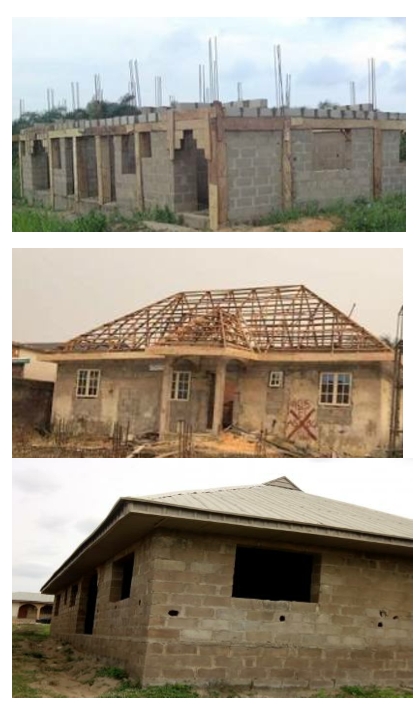 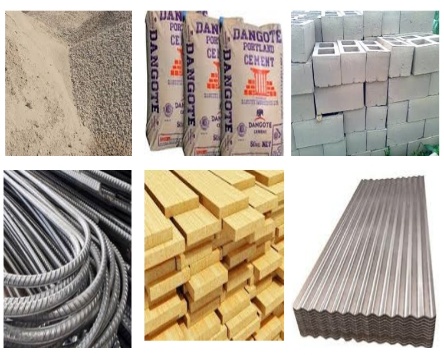 STAGE/TIMETEACHER’S ACTIVITIESLEARNER'S ACTIVITIES – MIND/HANDS ONLEARNING POINTSStep 1Introduction – Introductory Activities (5 minutes)Asks pupils to describe each stage of the following building. Asks them to mention materials needed to complete these buildings. Linking the Previous knowledge to the new lesson Step 2 Development (5 minutes) Grouping1. Groups the learners into four groups – A, B, C, and D. 2. Guide the learners to choose a leader and secretary for your group. 3. Gives each group learning materials – sample/chart showing materials needed for building. 1. Belong to a group. 2. Choose their leader and secretary. 3. Received learning materials for their group. Learner’s group, leader and secretary confirmed.Step 3Development – Groups Activities (10 minutes) Asks the pupils to identify the following building materials. Lets them to summarize the uses of these materials in one sentence. Asks them to mention other building materials.Sand, cements, blocks, irons, planks and roofing sheet. Materials needed for building Step 4Development – Groups Activities and Presentation (15 minutes)Asks each group to present their results/solutions so that you can compare responses with those in other groups.Presentation Other building materials Step 5Development(5 minutes) To conclude the lesson, the teacher revises the entire lesson and ask the key questions.  SUMMARY A building is a place with walls and a roof.There are many types of buildings, such as bungalows, detached buildings, duplexes, semi-detached buildings, high-rise buildings, schools, churches and mosques.There are many materials used for putting up a building, some of which are bricks, sand, gravel, wood, iron rods, glass, pipes, etc. The learners listen, ask and answer questions.KEY QUESTIONS1. Describe what a building is.2. Name five materials which are used for setting up buildings. Explain the functions of the materials.3.Name five types of buildings. Draw a sketch of each type. What can each type be used for?Lesson Evaluation and Conclusion 